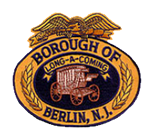 BOROUGH OF BERLIN59 SOUTH WHITE HORSE PIKE, BERLIN NJ 08009SPECIAL COUNCIL MEETINGFEBRUARY 2, 2023 @ 7:00 P.M.1.	MEETING CALLED TO ORDER:2.	FLAG SALUTE:3.	SUNSHINE NOTICE:  Adequate notice of this special meeting has been given in accordance with the Open Public Meeting Act, pursuant to Public Law 1975, Chapter 231.  Said notice has been given to the Courier Post and noticed to the Philadelphia Inquirer showing the date, place and time of said special meeting.4.	ROLL CALL:Councilman Len BadolatoCouncilwoman Patricia CummingsCouncilman Keith HohingCouncilman Carl MascarenhasCouncilman Millard Wilkinson Council President Jake MillerMayor Rick Miller5.	ACTION ITEMS: Mayor Hereby Appoints Michael Scheer, to the position of Chief of Police in the Borough of Berlin pursuant to Chapter 52, Article 1, Section 52-3 of the Code of the Borough of Berlin. Consent and approval by Borough Council:Motion to consent and approve: 				_______________Second on the Motion to consent and approve:		_______________Any QuestionsRoll Call Vote:  Yes ________  	No ___________ 	Abstain _________SWEARING IN OF ACTING POLICE CHIEF MICHAEL SCHEER TO THE POSITION OF CHIEF OF POLICE IN THE BOROUGH OF BERLIN EFFECTIVE 6.	OATH OF OFFICE:   Michael Scheer’s wife Tricia will be holding the Bible as Michael gets sworn in.  His children Michael, Nicholas and Gabrielle will be standing by his side along with retired Berlin Borough Police Chief Larry Winters.7.	PRIVILEGE OF THE FLOOR: Motion to open public comment______, Sec., ______, AIF ___________________Motion to close the meeting to the public ______, Sec., _____, AIF ________________8.	MOTION TO ADJOURN:  	Motion: _______________, Sec., _____________. AIF ________________________________________________________Rachel von der Tann, Deputy Municipal Clerk